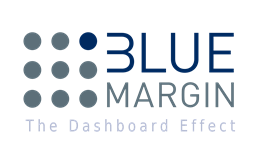 Marketing Content Creator/Coordinator Blue Margin, Inc. is dedicated to helping clients, employees, and our community thrive.  We’re experts at helping midmarket companies become “data-driven.”  Becoming data-driven creates transparency, where each person in an organization can see the most important performance metrics for the success of the company and the individual.  The result is more efficient and productive operations, a healthier culture, and stronger job-ownership by employees.  We call it The Dashboard Effect (see our book on Amazon here), where micro-management, politics, and negative pressure are replaced by openness, trust, and accountability.  We specialize in Microsoft’s Business Intelligence stack (i.e., Power BI, SQL, Azure, etc.) and are Gold Partners (Microsoft’s highest certification) in Data Analytics (i.e., dashboards) and Data Platform (i.e., managing and organizing databases).  We believe in working hard, volunteering in our community, and enjoying life to the fullest. We are looking for a clever, creative person who has strong writing skills and is organized and efficient – someone who wants to join a thriving team in a growing company.  Why we are looking? We are expanding our team and are looking for someone who can help support our current marketing and business-development initiatives. Our growth means we are looking for people with great attitudes who are fun to work with. It also means we provide an excellent opportunity for someone who is serious about learning and advancing their career. Our ideal candidate would be a:High-level professional writer Innovative thinker able to create marketing and media content Organized, efficient administrator able to handle all the details of various marketing campaignsGreat collaborator.  Someone who enjoys being part of a brain-trust and thrives on the give and take of teamwork.We aspire to be at the cutting edge of digital and content marketing, and to be a model company for attracting inbound clients.  Our Culture: Company Core Values: Embrace Transparency, Choose to Be Positive, Be Efficient/Systematize, Pursue Learning, Be Generous. Personal and professional development programsTeamwork – we maintain fluid, company-wide interactions and communication Entrepreneurism – we want everyone on our team to be eager to adapt and evolve with our advancing business. We are looking for someone who is comfortable wearing more than one hat. Blue Margin has an exceptional work environment:  Weekly lunches, health club membership stipend, 401K, health insurance, nerf-gun wars, paid community volunteering hours, etc. The Details:Full-timeSalary based on skill and experienceWork in our local office in Fort Collins with some work-from-home flexibilityNO PHONE CALLS - Please email your resume to katie.johnson@bluemargin.com  
Recruiters please don't contact this job posting.